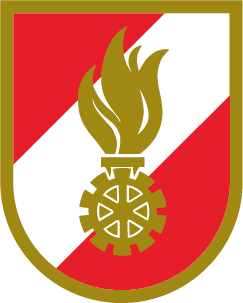 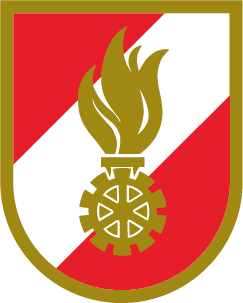 Feuerwehr: PrüfkarteiblattPrüfkarteiblattPrüfkarteiblattZweiteilige SchiebeleiterZweiteilige SchiebeleiterZweiteilige SchiebeleiterZweiteilige SchiebeleiterZweiteilige SchiebeleiterZweiteilige SchiebeleiterZweiteilige SchiebeleiterZweiteilige SchiebeleiterZweiteilige SchiebeleiterBlatt Nr.: Blatt Nr.: Hersteller:Hersteller:Lagerungsort: Lagerungsort: Lfd. Nr.: Lieferant:Lieferant:Herstellungsjahr: Herstellungsjahr: Inv. Nr.: Prüfverfahren: jährliche Sicht- und Funktionsprüfung, Belastungsprüfung alle 5 JahrePrüfverfahren: jährliche Sicht- und Funktionsprüfung, Belastungsprüfung alle 5 JahrePrüfverfahren: jährliche Sicht- und Funktionsprüfung, Belastungsprüfung alle 5 JahrePrüfverfahren: jährliche Sicht- und Funktionsprüfung, Belastungsprüfung alle 5 JahrePrüfverfahren: jährliche Sicht- und Funktionsprüfung, Belastungsprüfung alle 5 JahrePrüfverfahren: jährliche Sicht- und Funktionsprüfung, Belastungsprüfung alle 5 JahrePrüfverfahren: jährliche Sicht- und Funktionsprüfung, Belastungsprüfung alle 5 JahrePrüfverfahren: jährliche Sicht- und Funktionsprüfung, Belastungsprüfung alle 5 JahrePrüfverfahren: jährliche Sicht- und Funktionsprüfung, Belastungsprüfung alle 5 JahrePrüfungPrüfungPrüfungPrüfungPrüfungPrüfungPrüfungPrüfungPrüfungPrüfungPrüfungPrüfdatum:Prüfdatum:Prüfdatum:Prüfdatum:SichtprüfungSichtprüfungSichtprüfungSichtprüfungSichtprüfungSichtprüfungSichtprüfungSichtprüfungSichtprüfungSichtprüfungSichtprüfungSichtprüfungSichtprüfungSichtprüfungSichtprüfungKeine Rissbildung an MetallteilenKeine Rissbildung an MetallteilenKeine Rissbildung an MetallteilenKeine bleibenden Formveränderungen 
(Quetschungen, Dellen, …)Keine bleibenden Formveränderungen 
(Quetschungen, Dellen, …)Keine bleibenden Formveränderungen 
(Quetschungen, Dellen, …)Sprossen gut befestigtSprossen gut befestigtSprossen gut befestigtGleitbeschläge haben festen Sitz, sind unbeschädigtGleitbeschläge haben festen Sitz, sind unbeschädigtGleitbeschläge haben festen Sitz, sind unbeschädigtSprossenschutz unbeschädigt, nicht abgenutztSprossenschutz unbeschädigt, nicht abgenutztSprossenschutz unbeschädigt, nicht abgenutztAlle anderen Beschläge sitzen festAlle anderen Beschläge sitzen festAlle anderen Beschläge sitzen festLeiterspitzen sitzen festLeiterspitzen sitzen festLeiterspitzen sitzen festAnlegerollen unbeschädigt, nicht abgenutzt, 
leicht drehbarAnlegerollen unbeschädigt, nicht abgenutzt, 
leicht drehbarAnlegerollen unbeschädigt, nicht abgenutzt, 
leicht drehbarZugseil ohne Verschleiß und Bruchstellen, gut befestigtZugseil ohne Verschleiß und Bruchstellen, gut befestigtZugseil ohne Verschleiß und Bruchstellen, gut befestigtAlle Schrauben und Muttern gegen lösen gesichertAlle Schrauben und Muttern gegen lösen gesichertAlle Schrauben und Muttern gegen lösen gesichertStahlteile ohne KorrosionStahlteile ohne KorrosionStahlteile ohne KorrosionBremseinrichtung in Ordnung, leichtgängigBremseinrichtung in Ordnung, leichtgängigBremseinrichtung in Ordnung, leichtgängigFallhaken in OrdnungFallhaken in OrdnungFallhaken in OrdnungPiktogramme lesbarPiktogramme lesbarPiktogramme lesbarFunktionsprüfungFunktionsprüfungFunktionsprüfungFunktionsprüfungFunktionsprüfungFunktionsprüfungFunktionsprüfungFunktionsprüfungFunktionsprüfungFunktionsprüfungLeiter lotrecht aufstellen, wobei unter mehrmaligem Unterbrechen des Ausschiebens die einwandfreie Funktion der Ausziehvorrichtung, der Fallhaken bzw. der Bremseinrichtung überprüft wirdBelastungsprüfungBelastungsprüfungBelastungsprüfungBelastungsprüfungBelastungsprüfungBelastungsprüfungBelastungsprüfungBelastungsprüfungBelastungsprüfungBelastungsprüfungLeiter wird waagrecht, ausgezogen auf max. Benutzungslänge, auf zwei Böcke aufgelegt. Der Abstand Außenkante zu den Böcken beträgt 200 mm. Bei der Leitermitte wird der Abstand zum ebenen Boden gemessen (Messung A). Danach wird die Leiter mit der Prüflast von 30 kg belastet. Nach einer Minute wird der Abstand zum Boden nochmals gemessen (Messung B).Der Messunterschied darf
bei einer  8 m Leiter max. 100 mm
bei einer  9 m Leiter max. 130 mm, 
bei einer 10 m Leiter max. 180 mm
betragen. Messung AMessung BMessunterschiedBefund:Befund:Name Geräteprüfer:Name Geräteprüfer:Unterschrift Geräteprüfer:Unterschrift Geräteprüfer:Unterschrift Feuerwehrkommandant:Unterschrift Feuerwehrkommandant: